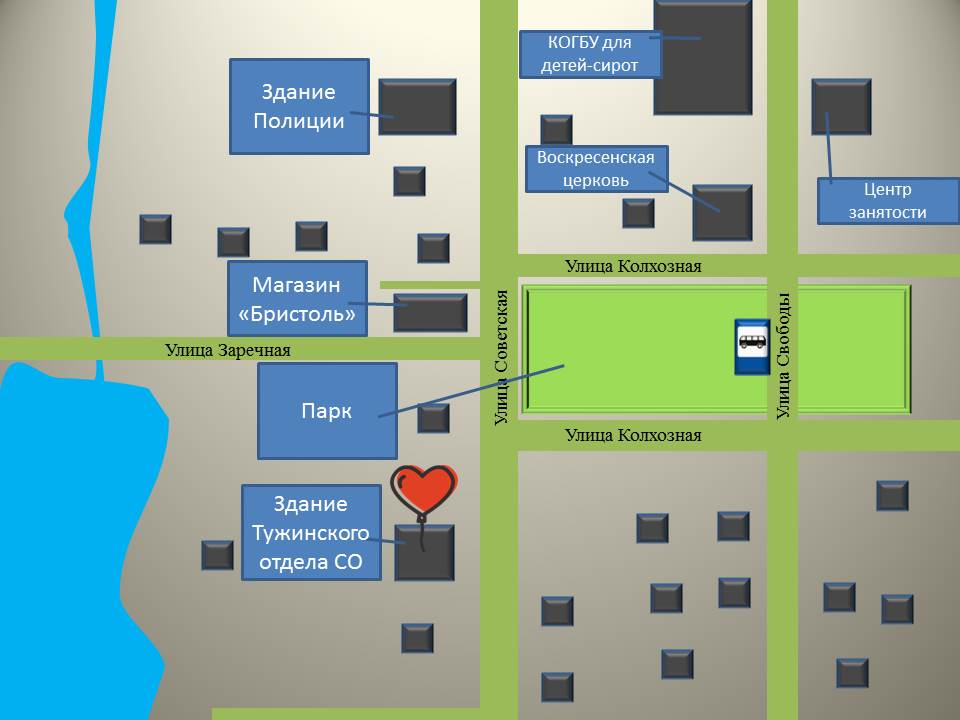 Кировское областное государственное автономное учреждение социального обслуживания 
«Межрайонный комплексный центр социального обслуживания населения в Яранском районе» Тужинский ОСОННаименование объектаАдминистративное зданиеЮридический адрес объекта612260, Кировская область, г.Яранск, ул.Ленина, д.46бФактический адрес объекта612200, Кировская область, пгт.Тужа, ул.Советская, д.32Форма собственностиГосударственнаяОфициальный сайтhttp://socialkirov.ru/social/root/uson/Units/USON1001/inf_do.htmВышестоящая организацияМинистерство социального развития Кировской областиАдрес вышестоящей организации, телефон, E-mail610001, Кировская область, г. Киров, ул. Комсомольская, д. 10, тел. (8332) 27-27-26, E-mail: post@dsr.kirov.ruСфера деятельностиСоциальное обслуживаниеКатегории обслуживаемого населения по возрасту Все возрастные категорииВиды услугПредоставление социальных услуг, включенных в перечень гарантированных государством социальных услугФорма оказания услугПолустационарная и на дому.Участие в исполнении ИПРАУчаствует в исполнении мероприятий по социальной реабилитации инвалида, ребенка-инвалидаПлановая мощность обслуживания (количество обслуживаемых в день)25 обслуживаемых в деньРазмещение объектаТерритория поселка ТужаЭтажность (на каком этаже находится)Одноэтажное здание, весь 1 й этажПлощадь187,7 кв.мДоступность объекта:Доступность объекта:Доступность объекта  для людей 
с нарушениями зренияВременно недоступноДоступность объекта  для людей 
с нарушениями слухаВременно недоступноДоступность объекта  для людей, передвигающихся на креслах-коляскахВременно недоступноДоступность объекта для людей, 
с нарушением опорно-двигательного аппаратаВременно недоступноДоступность объекта для людей 
с ментальными нарушениямиВременно недоступноПуть следования к объекту пассажирским транспортомавтобус до остановки «Автостанция Тужа»Расстояние до объекта от остановки общественного транспорта1 кмВремя движения от остановки общественного транспорта (пешком)20-30  минутНаличие выделенного от проезжей части пешеходного путида, не во всех местахНаличие перекрёстковИмеется нерегулируемые перекресткиРазмещение объектаОдноэтажное здание, весь 1 й этажНомер паспорта доступности№1 от 14.10.2019